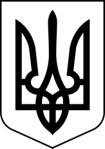                                                  УКРАЇНАСТОРОЖИНЕЦЬКА  МІСЬКА РАДАСторожинецького району                                         Чернівецької області ХІХ сесія VII скликанняРІШЕННЯ № 130-19 /201826 червня  2018 року                                                                      м. СторожинецьПро розгляд заяви батьківського комітету Сторожинецької районної гімназії           Заслухавши та обговоривши заяву батьківського комітету Сторожинецької районної гімназії  від 25.06.2018 р.,  озвучену представником батьківського комітету - Ольгою Корочук, відповідно до Закону України «Про місцеве самоврядування в Україні», міська рада вирішила:1.  Місцезнаходження Сторожинецької районної гімназії залишити без змін, за адресою: м. Сторожинець, вул. Видинівського, 11.	2. Директору (Алієва С.П.) та колективу Сторожинецької районної гімназії свої зусилля спрямувати на якісну підготовку до нового 2018-2019 навчального року.           3. Рішення ХХ сесії Сторожинецької районної ради VII скликання від 15.06.2018 р.  «Про передачу Сторожинецького ліцею №1 Сторожинецької районної ради Чернівецької області об’єднаній територіальній громаді в особі Сторожинецької міської ради» заслухати та обговорити на всіх засіданнях постійних комісій, погоджувальній раді та винести на розгляд чергової сесії Сторожинецької міської ради.     4. Контроль за виконанням рішення покласти на першого заступника міського голови  Брижака П.М. і постійну комісію  з питань освіти,  фізичного виховання та культури (Чернявська Т.К) .  Сторожинецький міський голова                                          М.М. Карлійчук